Р О С С И Й С К А Я   Ф Е Д Е Р А Ц И ЯБЕЛГОРОДСКАЯ ОБЛАСТЬМУНИЦИПАЛЬНЫЙ РАЙОН «ЧЕРНЯНСКИЙ РАЙОН»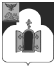 ЗЕМСКОЕ СОБРАНИЕАНДРЕЕВСКОГО СЕЛЬСКОГО ПОСЕЛЕНИЯ__ ________ 2023 год								№ ____В целях приведения норм Устава Андреевского сельского поселения муниципального района «Чернянский район» Белгородской области в соответствие с Федеральным законом от 06.10.2003 г. № 131-ФЗ «Об общих принципах организации местного самоуправления в Российской Федерации», земское собрание Андреевского сельского поселения р е ш и л о:1. Внести в Устав Андреевского сельского поселения муниципального района «Чернянский район» Белгородской области, принятый решением земского собрания Андреевского сельского поселения от 16 августа 2007 года №10 (далее - Устав), следующие изменения и дополнения:1.1. Пункт 20 части 1 статьи 8 Устава изложить в следующей редакции:«20) организация и осуществление мероприятий по работе с детьми и молодежью, участие в реализации молодежной политики, разработка и реализация мер по обеспечению и защите прав и законных интересов молодежи, разработка и реализация муниципальных программ по основным направлениям реализации молодежной политики, организация и осуществление мониторинга реализации молодежной политики в сельском поселении;».1.2. Статью 19 Устава дополнить частью 2.2 следующего содержания:«2.2. Глава сельского поселения освобождается от ответственности за несоблюдение ограничений и запретов, требований о предотвращении или об урегулировании конфликта интересов и неисполнение обязанностей, установленных Федеральным законом от 6 октября 2003 года №131-ФЗ«Об общих принципах организации местного самоуправления в Российской Федерации» и другими федеральными законами в целях противодействия коррупции, в случае, если несоблюдение таких ограничений, запретов и требований, а также неисполнение таких обязанностей признается следствием не зависящих от него обстоятельств в порядке, предусмотренном частями 3 - 6 статьи 13 Федерального закона от 25 декабря 2008 года № 273-ФЗ «О противодействии коррупции».».1.3. Статью 25 Устава дополнить частью 6.3. следующего содержания:«6.3. Депутат земского собрания освобождаются от ответственности за несоблюдение ограничений и запретов, требований о предотвращении или об урегулировании конфликта интересов и неисполнение обязанностей, установленных Федеральным законом от 6 октября 2003 года №131-ФЗ «Об общих принципах организации местного самоуправления в Российской Федерации» и другими федеральными законами в целях противодействия коррупции, в случае, если несоблюдение таких ограничений, запретов и требований, а также неисполнение таких обязанностей признается следствием не зависящих от него обстоятельств в порядке, предусмотренном частями 3 - 6 статьи 13 Федерального закона от 25 декабря 2008 года № 273-ФЗ «О противодействии коррупции».».1.4. Статью 28 Устава дополнить частью 9 следующего содержания:«9. Глава администрации сельского поселения освобождается от ответственности за несоблюдение ограничений и запретов, требований о предотвращении или об урегулировании конфликта интересов и неисполнение обязанностей, установленных Федеральным законом от 6 октября 2003 года №131-ФЗ «Об общих принципах организации местного самоуправления в Российской Федерации» и другими федеральными законами в целях противодействия коррупции, в случае, если несоблюдение таких ограничений, запретов и требований, а также неисполнение таких обязанностей признается следствием не зависящих от него обстоятельств в порядке, предусмотренном частями 3 - 6 статьи 13 Федерального закона от 25 декабря 2008 года № 273-ФЗ «О противодействии коррупции».».2. Поручить главе Андреевского сельского поселения совершить необходимые действия, связанные с государственной регистрацией настоящего решения в Управлении Министерства юстиции Российской Федерации по Белгородской области, в порядке, предусмотренном федеральным законом.3. Обнародовать настоящее решение после его государственной регистрации в порядке, предусмотренном Уставом Андреевского сельского поселения муниципального района «Чернянский район» Белгородской области.Глава Андреевскогосельского поселения 							 Е.А. КосиноваО внесении изменений и дополнений в Устав Андреевского сельского поселения муниципального района «Чернянский район»Белгородской области